看货公告=========================================================================1、表中所涉型号规格、材质成份以现场看货为准。有意者须到现场看货。表中涉及的规格、材质和成分以现场的实物为准。此表不作合同依据。				2、表中数量为估算量，中标结算以实际计量为准。				3、中标单位必须在三个工作日内签订合同，付清全部货款，逾期视为违约。		4、标的物提货过程中所产生的人工、装运等一切费用及设备，由中标单位承担。5、中标单位入厂人员，需遵守我司的各项规章制度。				6、需要报名看货的客户须将进厂看货人员身份证正反两面复印，并在空白处写好联系电话盖上公司公章后描发送销售人员微信(微信号：13509938329）。发送后请务必及时电话13509938329确认。（注：1、看货时请带好本人身份证。2、一家公司只允许1-2名相关人员进厂看货。3、进厂看货的客户需要提前一天报名看货。）				7、统一看货时间：2020年9月16日-2020年9月18日上午10点或下午1点（具体时间由销售人员安排，节假日不看货），看货地点：湛江钢铁厂内。 				8、提货时间：中标后三日内，以我司通知为准。				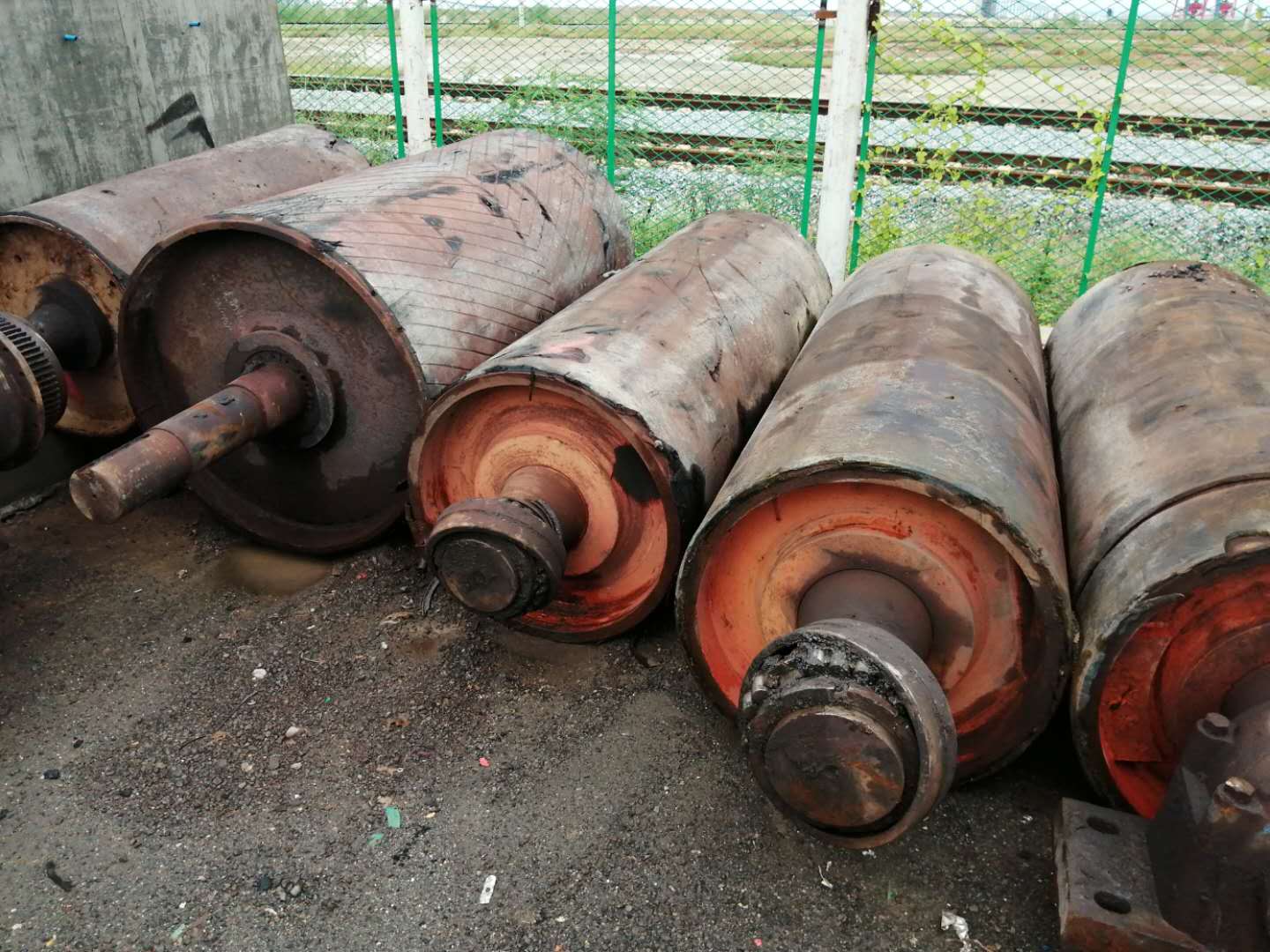 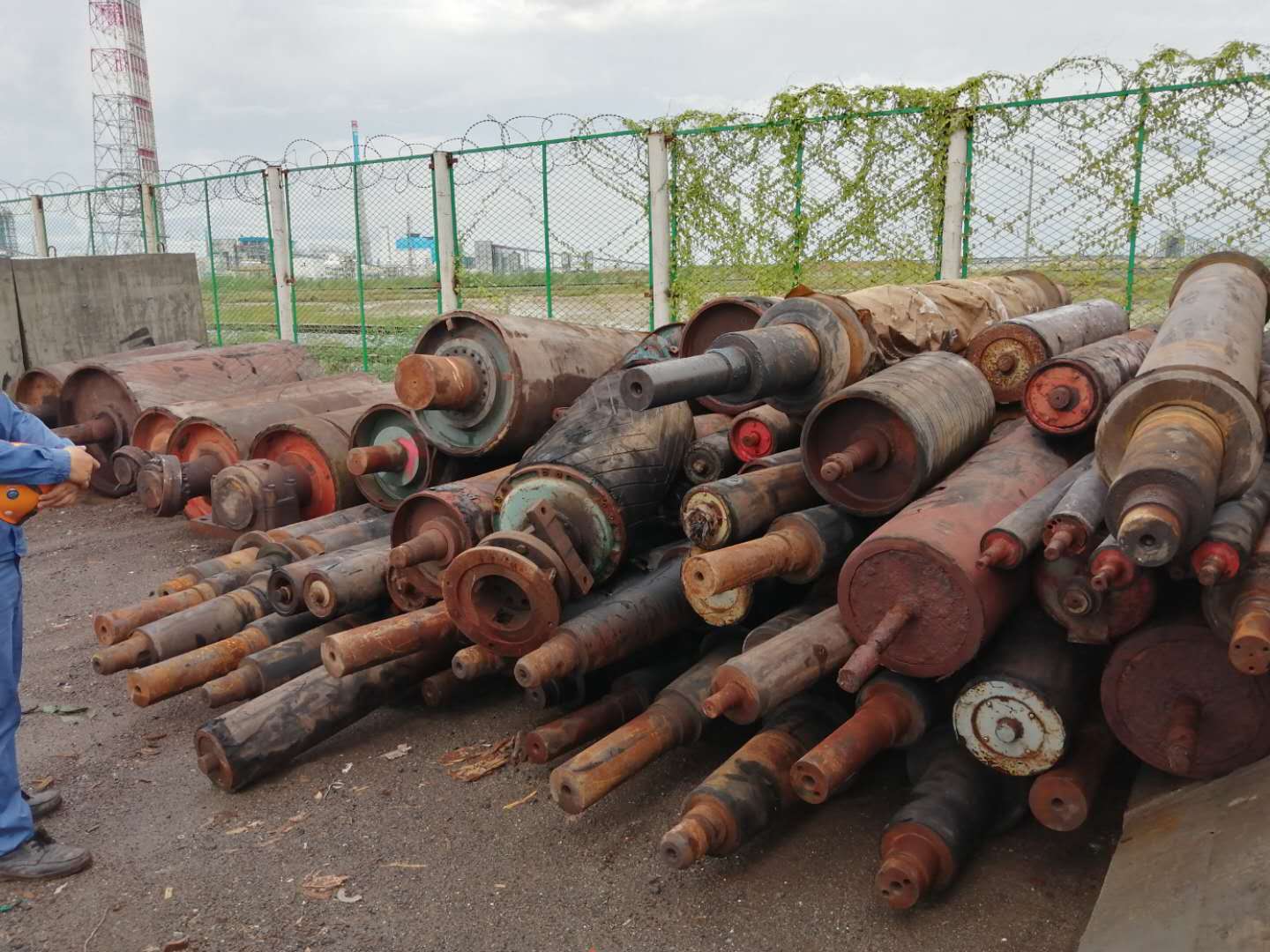 废包胶辊                                                                        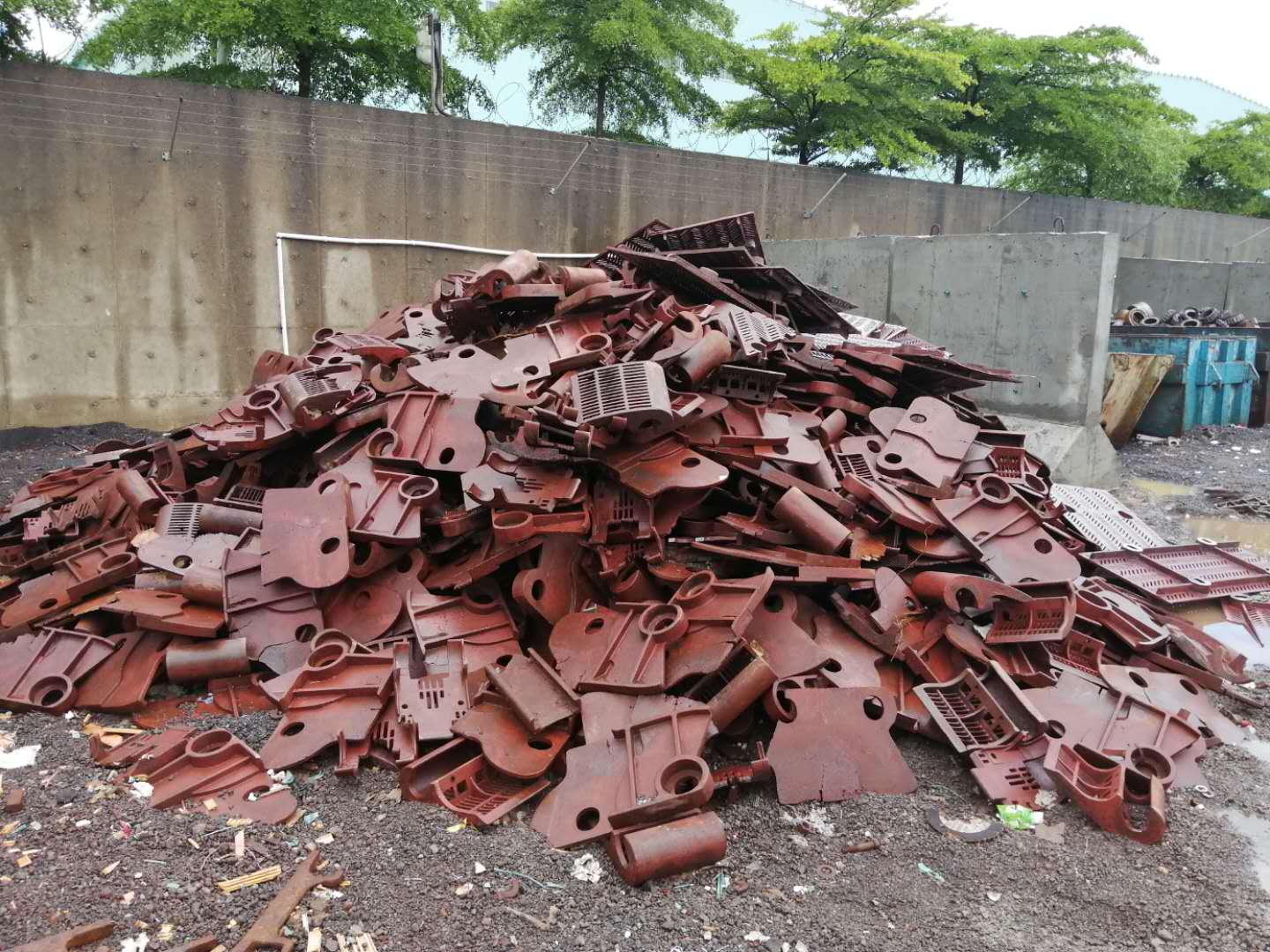 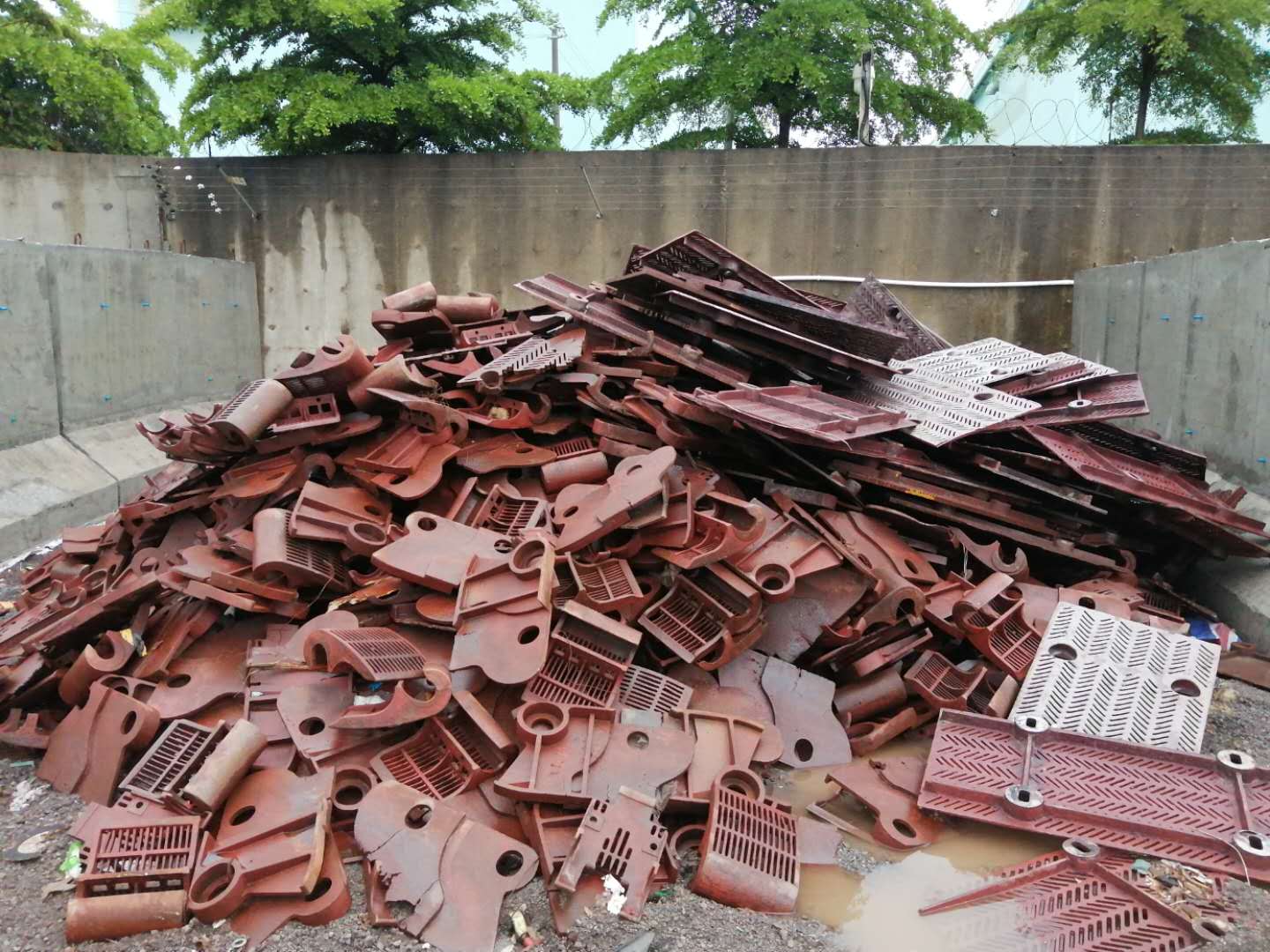 废篦板                                                                             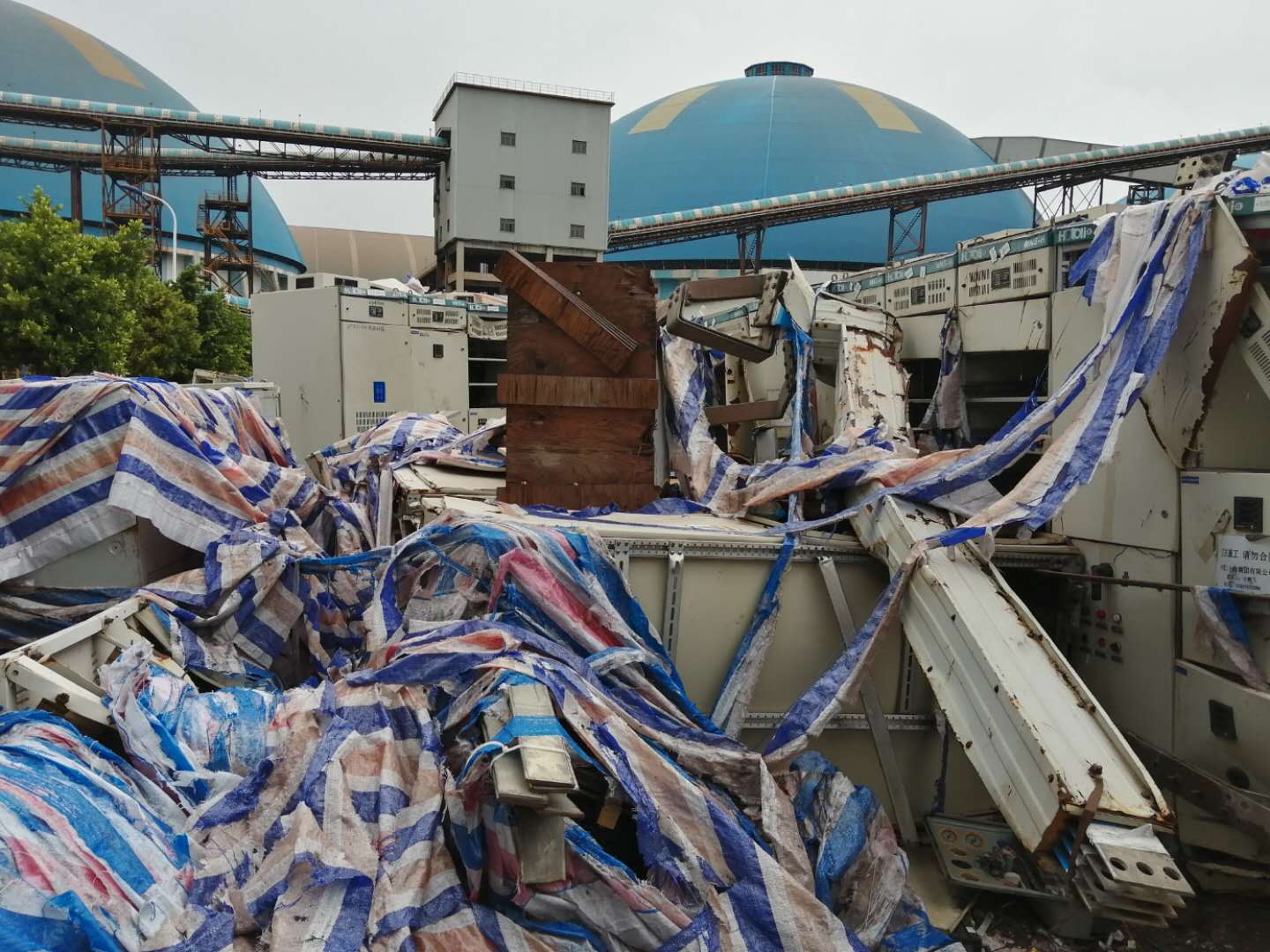 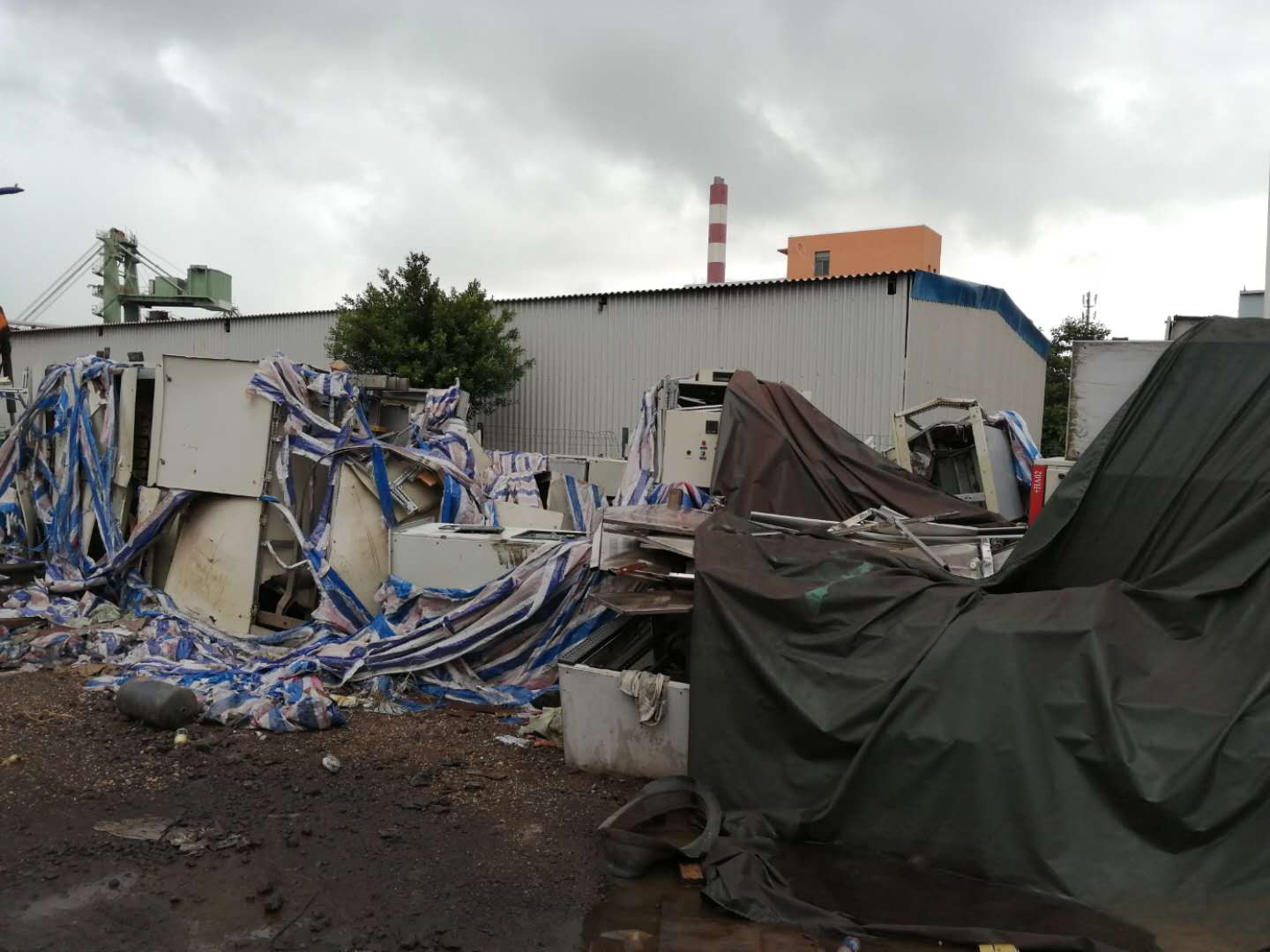 废电器柜                                                                         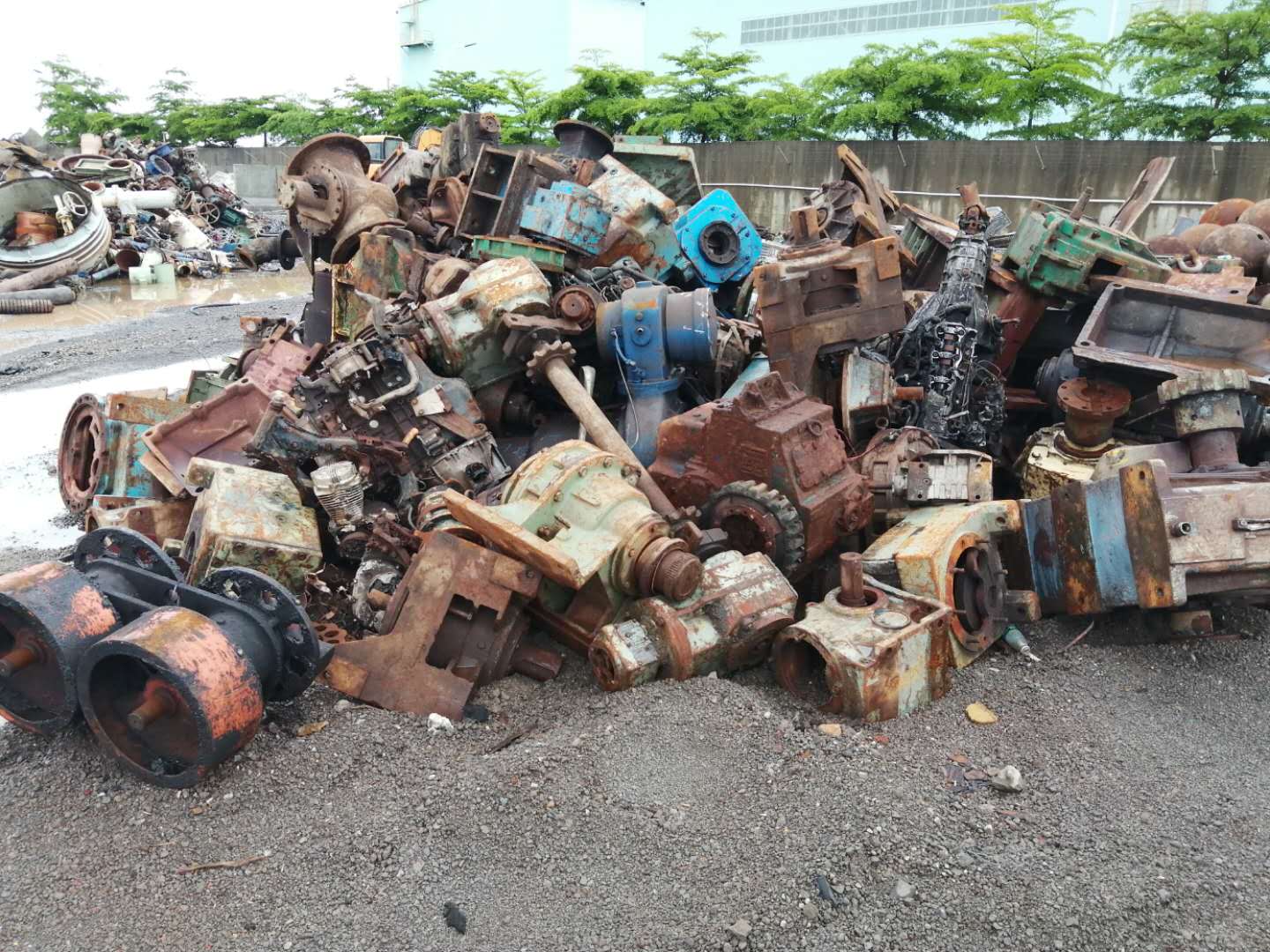 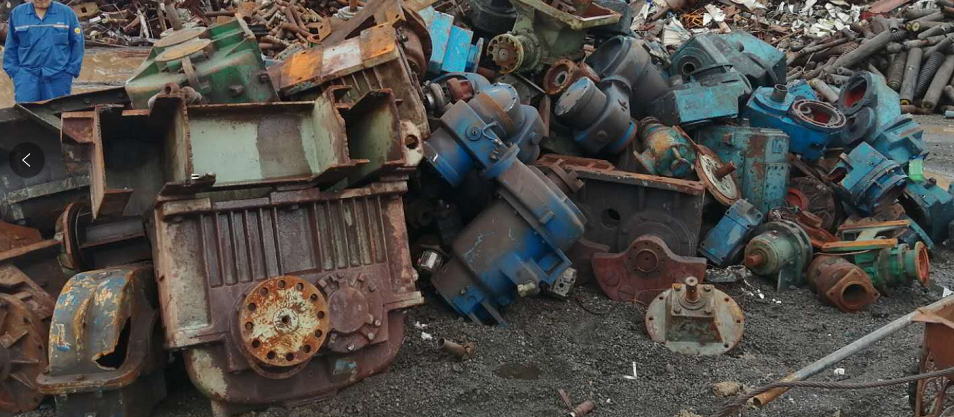 废减速机                                                                        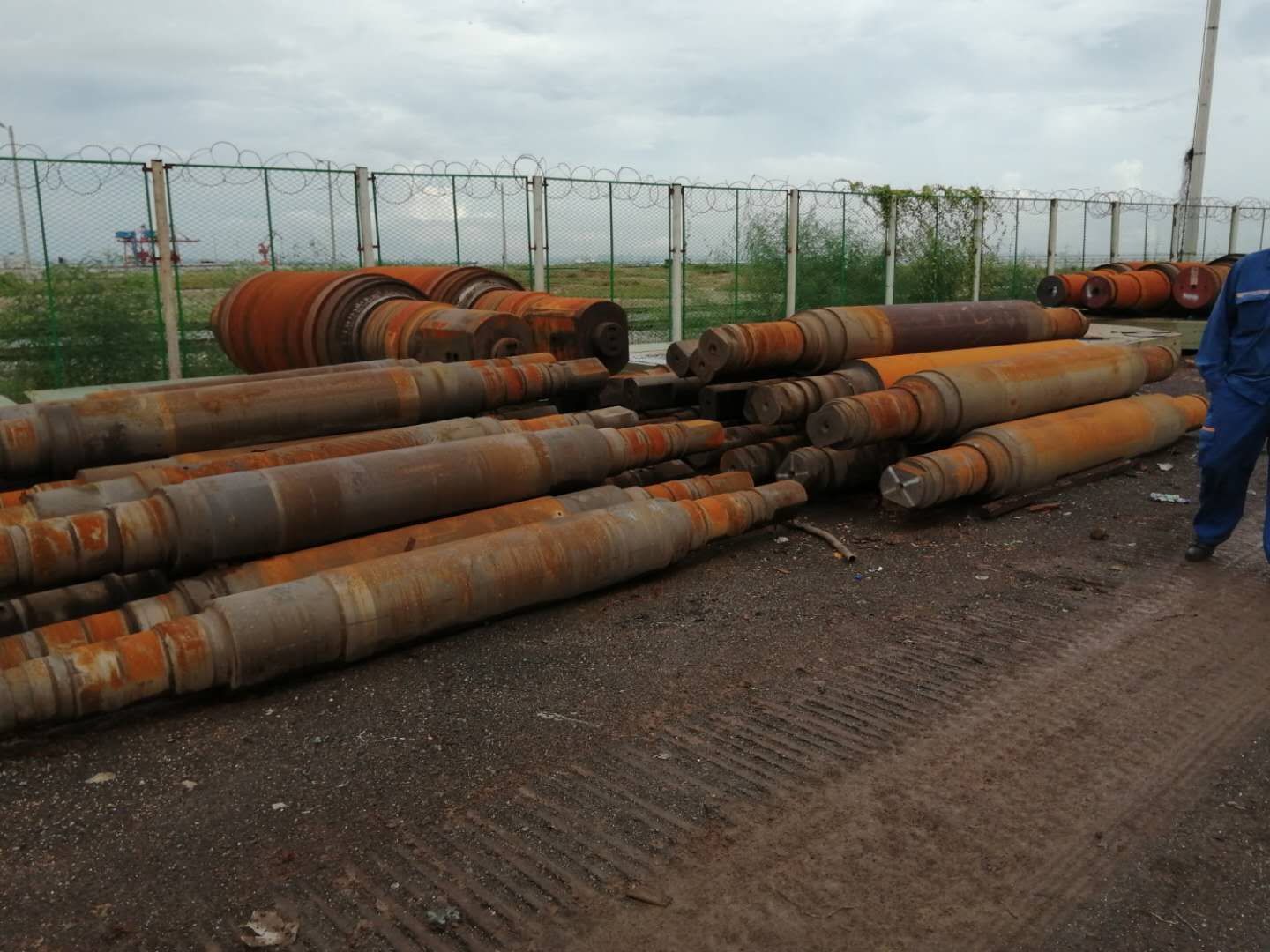 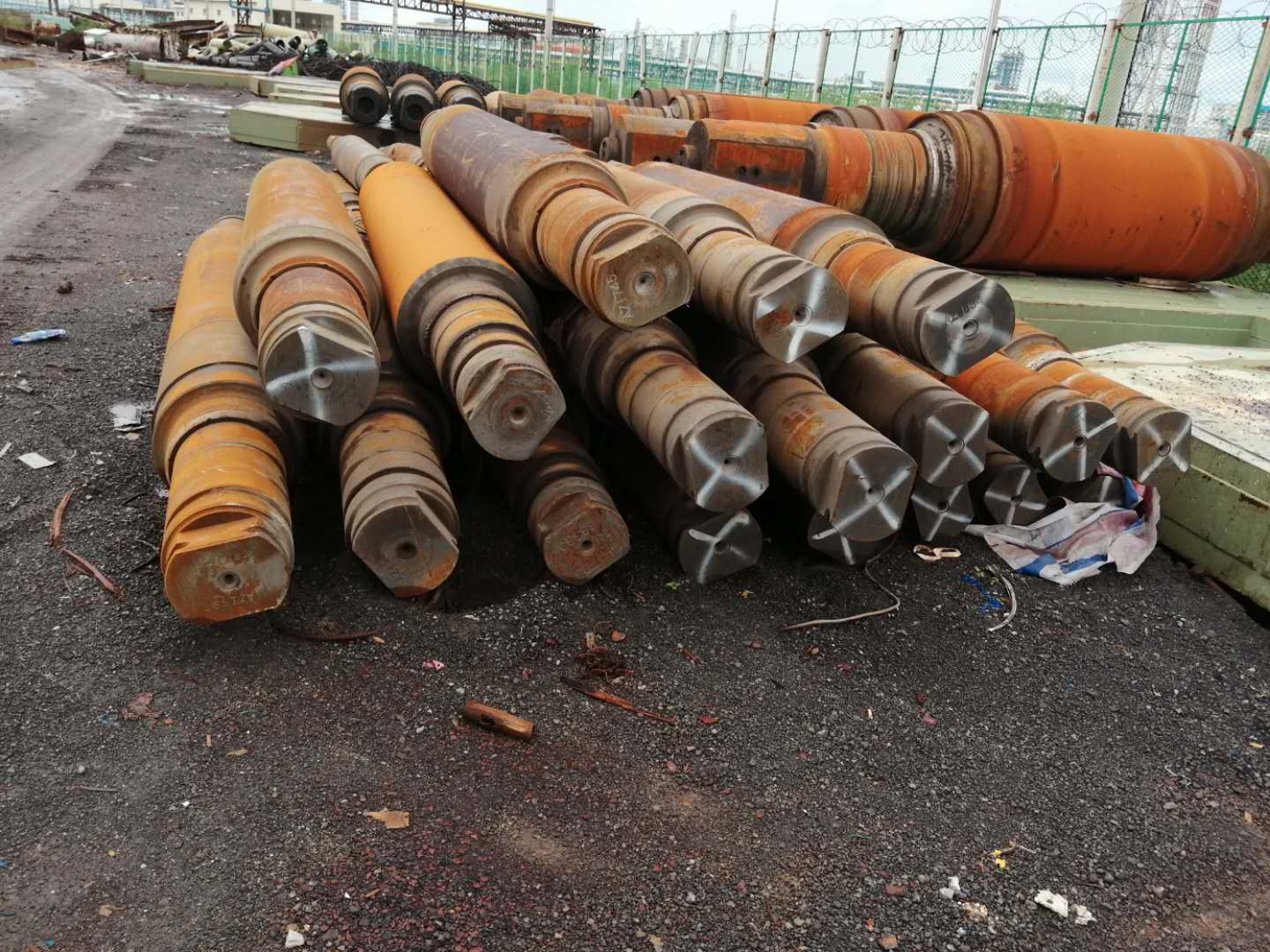 废冷轧辊                                                                          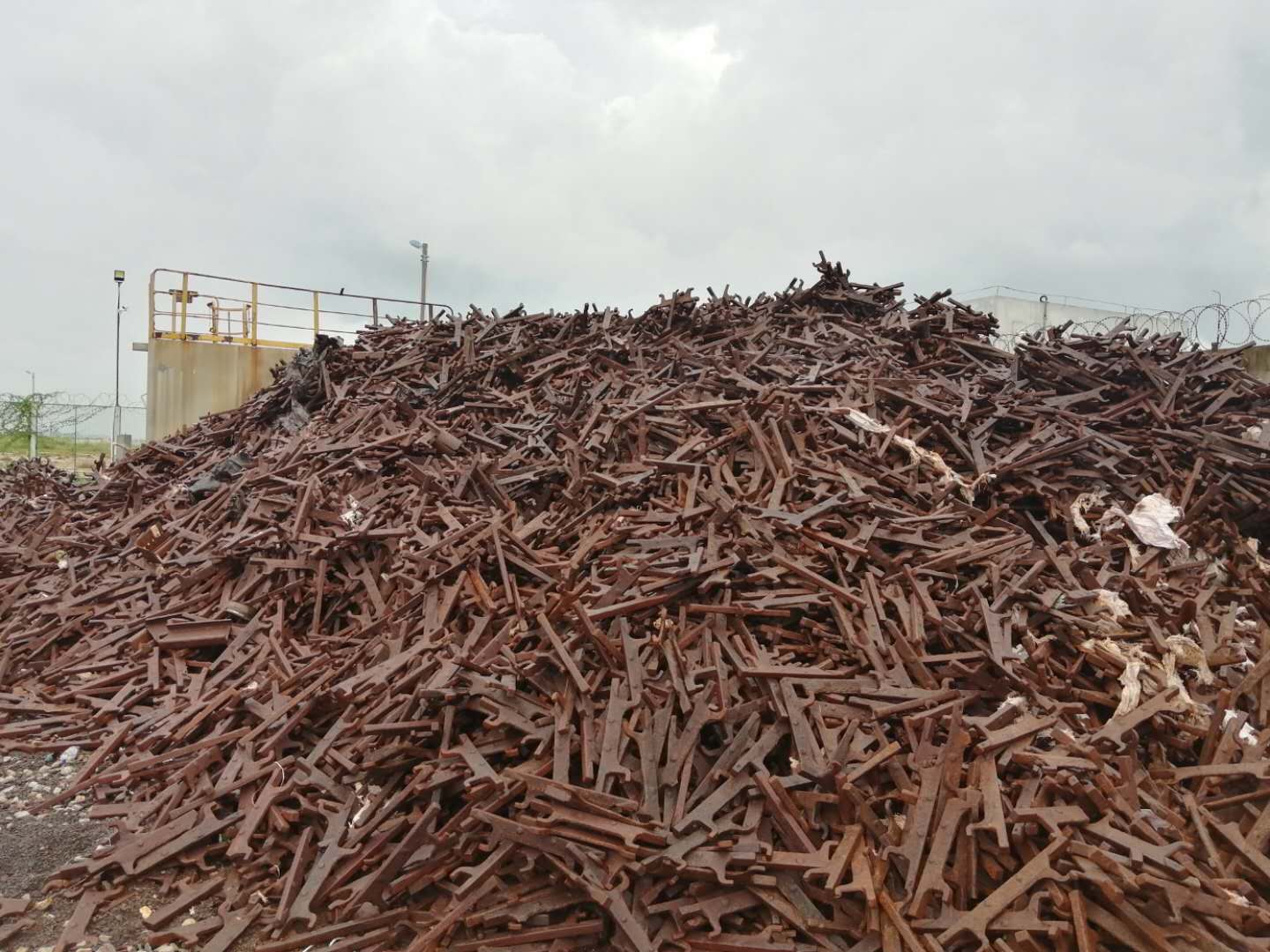 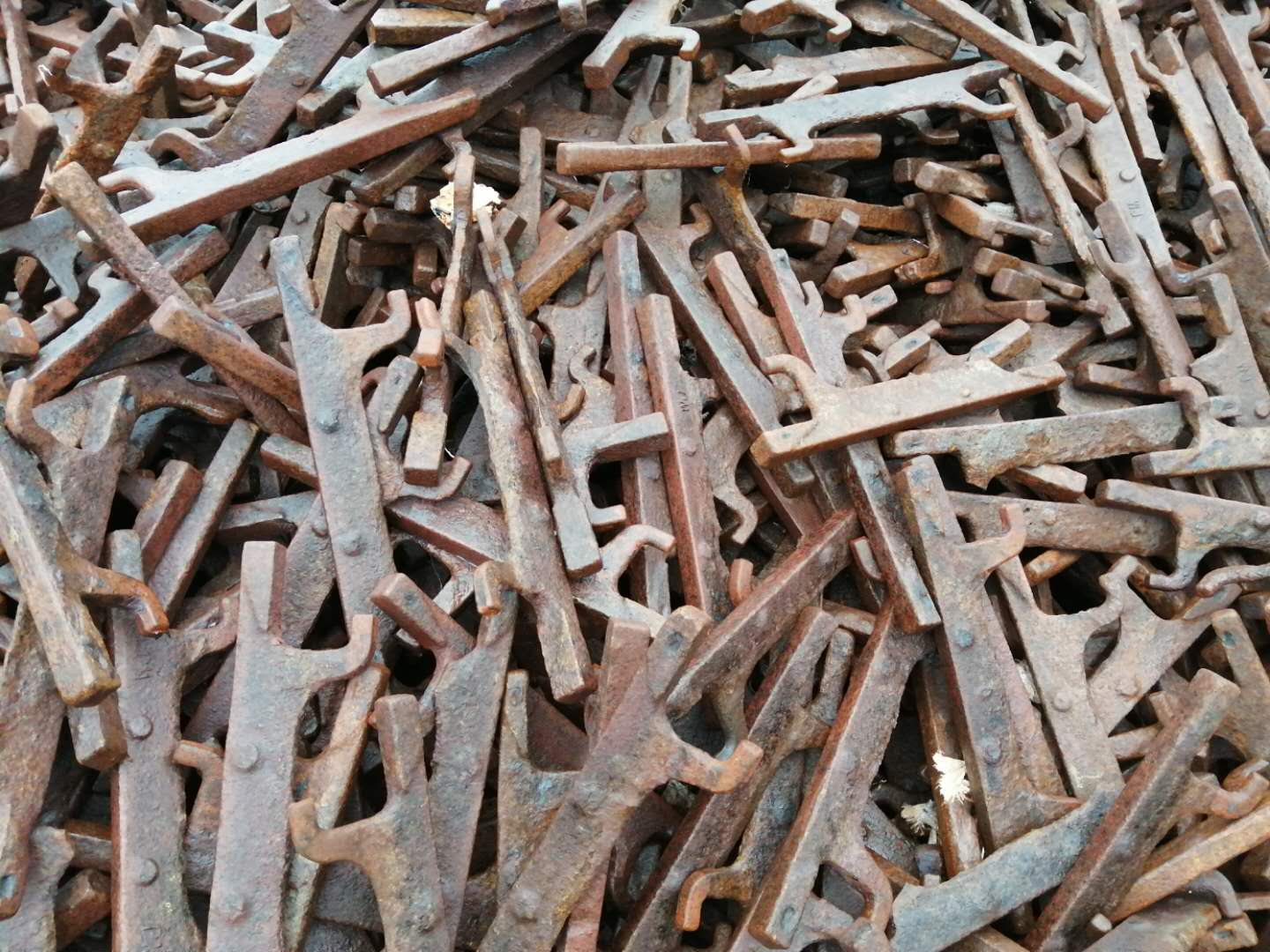 废炉篦条                                                                           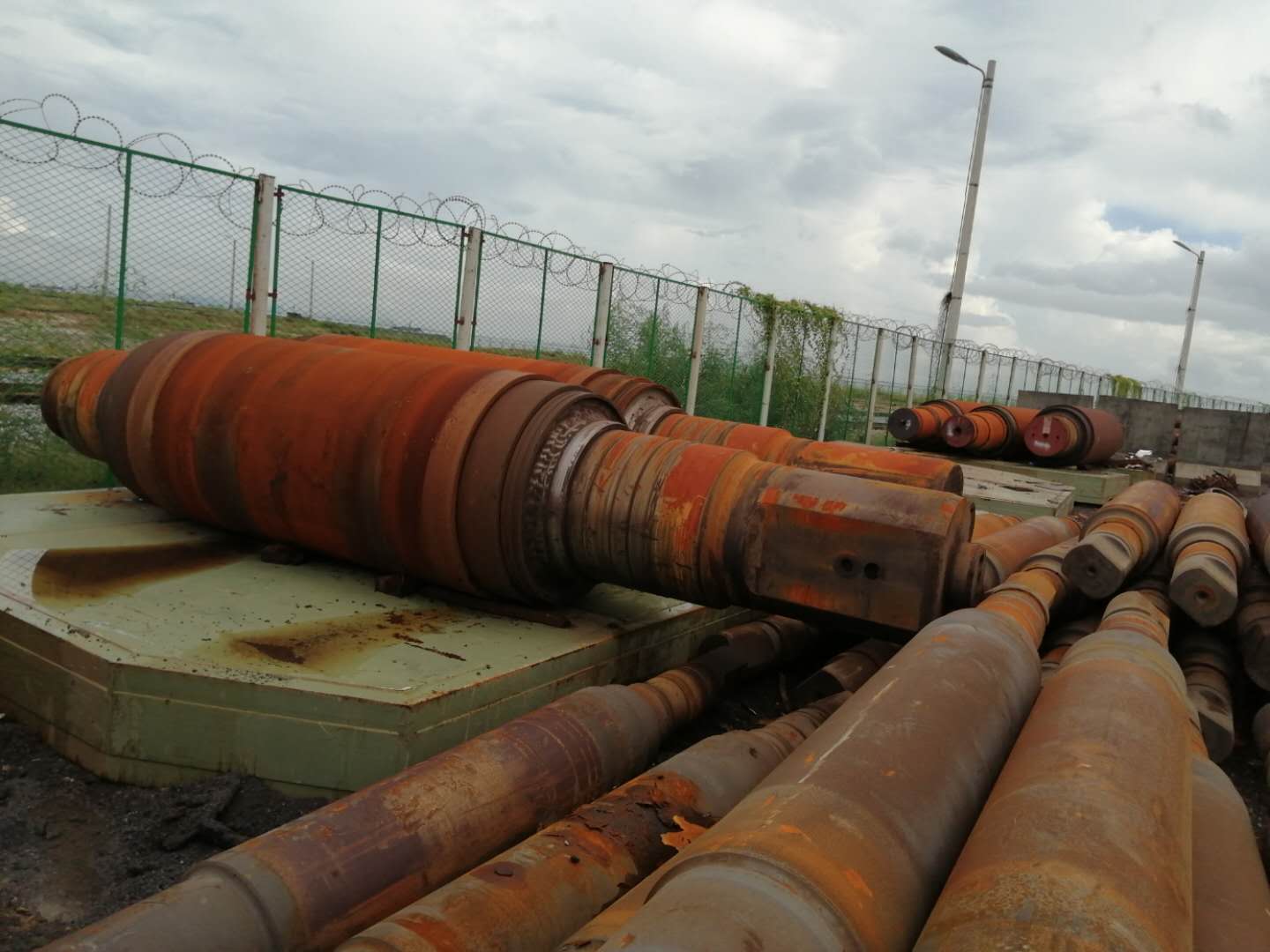 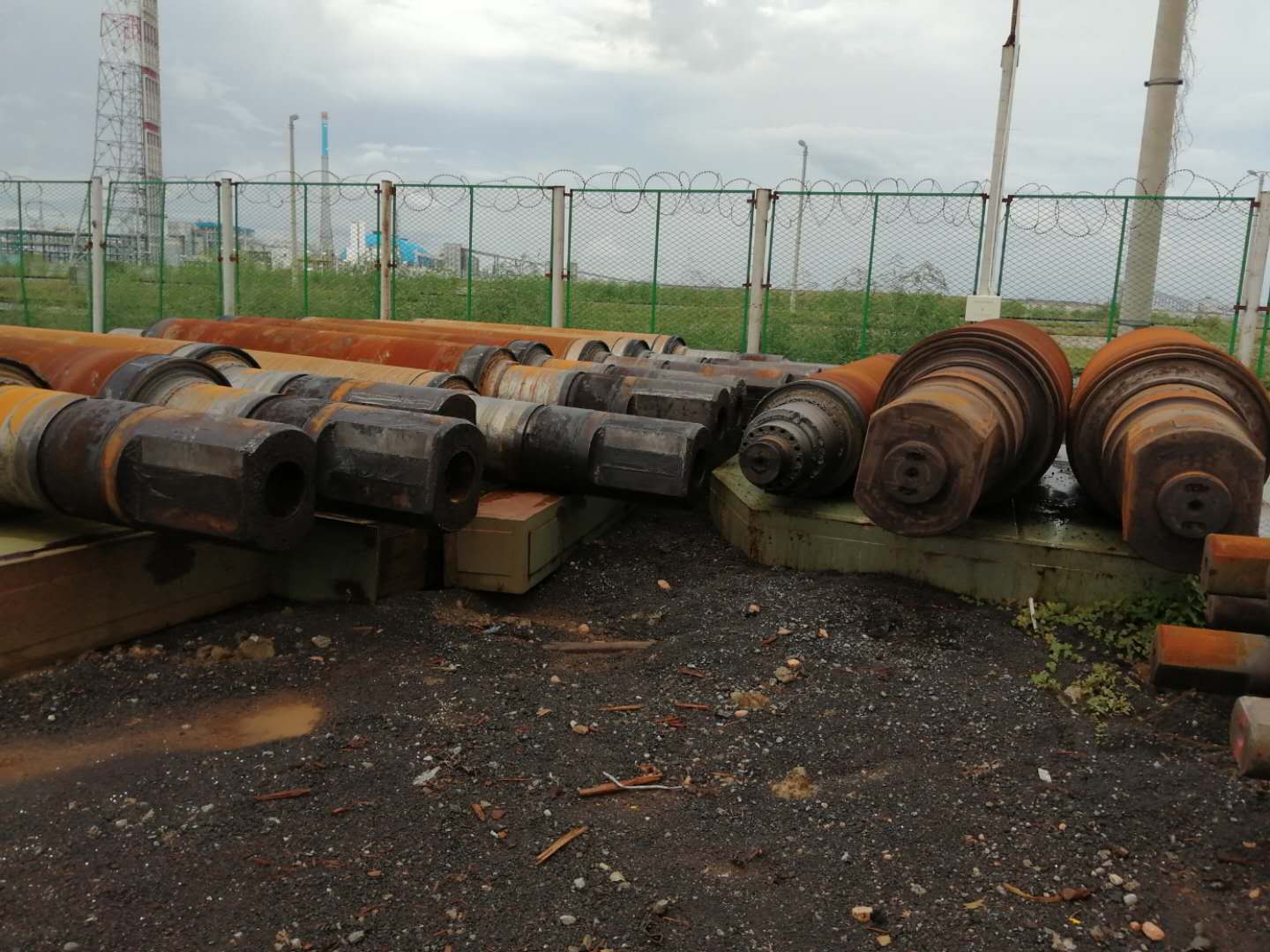 废热轧辊                                                                         